To:        LRA Board of Directors From:   Bernie Hambrice, Chairperson             Awards & Citations Committee Re:       Awards and GuidelinesPlease review the attached list of awards and all guidelines, sponsored by the Louisiana Reading Association. Members of the LRA Board of Directors or the LRA Leadership Team (state committee chairs and local council presidents) can nominate. Nominations must be accompanied by the Letter of Nomination for each entry and must be received by the Chairperson of this committee via email by Thursday, April 1, 2021.The list of awards, guidelines, and application can also be found on the LRA website, www.lareading.org. A SPECIAL NOTE FOR NOMINATIONS SUBMITTED BY LOCAL COUNCIL PRESIDENTS ON BEHALF OF THEIR RESPECTIVE COUNCILS:  Local council presidents should nominate with the consent of the members of their local councils. Please be mindful of the LRA submission of nominations deadline when scheduling your local council nominations and award selections.  You are welcome to use the enclosed nomination form, or formulate your own for your local council competitions. Once award winners from each category have been selected at the local level, please submit them to be considered for the corresponding state awards. If you have any questions or concerns, please do not hesitate to contact me.Thank you so much for your dedication to LRA and literacy,BernieLRA AWARDS AND CITATIONS GUIDELINES1. Members of the Board of Directors submitting nominations will document information on the LRA AWARDS AND CITATIONS NOMINATION FORM for recognition as state winners.  Failure to fully complete the LRA AWARDS AND CITATIONS NOMINATION FORM will result in disqualification.  2. Retirees for commendation must also use the LRA AWARDS AND CITATIONS NOMINATION FORM along with a brief description of the retiree's contribution. This is not a category for competition. You may submit more than one LRA member who is retiring. 3. Each member of the Board of Directors may nominate only one nominee in each category, with the exception of the retirees’ category.  If any one individual member of the LRA Board of Directors submits more than one nominee for a particular category, those nominations will be disqualified.4. At the discretion of the Awards and Citations Committee, multiple awards or no award may be given, depending on the degree of merit in each category. 5.  ALL NOMINEES must be a member of LRA and a Local Council for at least 2 years. The nominee may also be a member of a special interest council. It is the responsibility of the member of the Board of Directors submitting the nomination(s) to verify years of membership with the nominee(s). Failure to include the numbers and years of membership WILL result in disqualification without exception. The requirement for LRA membership does not apply to nominees for the Media Award, Service Support Award and Legislator of the Year Award.6.  Winners will be notified by the committee. Awards will be presented at the Leadership Training or Annual Conference. 7.  No scrapbooks, videos, or lengthy letters of recommendation will be accepted for any award.  Letters of recommendation are limited to one typed page.8.  All nominations must be emailed as a Word document to Bernie Hambrice at bhambrice@aol.com on or before April 1, 2021.  Nominations must include the LRA AWARDS AND CITATIONS NOMINATION FORM and a typed one page justification for the award.LOUISIANA READING ASSOCIATION AWARDS AND CITATIONS GUIDELINESLRA MEDIA AWARD Plaque given recognizing a newspaper, radio station, or television station for outstanding articles/broadcasts/shows promoting literacy activities in Louisiana.  The justification (narrative) must be accompanied by artifacts such as news articles and/or descriptions of the nominee’s media presentation.  LRA EDUCATOR OF THE YEAR Must be a member of LRA, and a local Reading Council for at least 2 years; Member may also be a member of a special interest council.Plaque given in recognition of the successful development and implementation of reading best practices, programs, and/or materials for a school or school district, going beyond the scope of one classroom. This individual has fostered the goals of LRA and made a major impact on the profession.  This is an individual who does not fall into the category of classroom teacher, librarian, or educational administrator.LRA TEACHER OF THE YEAR Must be a member of LRA and a local Reading Council for at least 2 years; Member may also be a member of a special interest council. Plaque given to a teacher in recognition of contributions to reading best practices, programs, and/or materials utilized in classroom instruction LRA EDUCATIONAL ADMINISTRATOR OF THE YEAR Must be a member of LRA and a local Reading Council for a least 2 years; Member may also be a member of a special interest council. Note:  This is an individual who is employed as an administrator and does not fall into the category of educator, classroom teacher, or librarian. School systems (public and private) describe the role of an administrator in various ways, thus the need for clarification.Plaque given to a member who is officially employed in an administrative position in recognition of the successful development and implementation of reading best practices, programs, and/or materials for a school or school district.LRA PRINCIPAL OF THE YEARMust be a member of LRA and a local Reading Council for a least 2 years; Member may also be a member of a special interest council. Plaque given to a member who is officially employed in an administrative position as School Principal in recognition of the successful development and implementation of reading/literacy best practices, programs, and/or materials for a school.LRA LIBRARIAN OF THE YEAR Must be a member of LRA and a local Reading Council for a least 2 years; Member may also be a member of a special interest council. Plaque given in recognition of the successful development and implementation of library techniques, program, and/or materials for library instruction LRA SERVICE AWARD Must be a member of LRA and a local Reading Council for a least 2 years; Member may also be a member of a special interest council. Plaque given in recognition of outstanding contribution and service to LRA.   Accomplishments must go "beyond the call of duty" and exceed the responsibilities normally assumed in any office or position of leadership. LRA CERTIFICATE OF COMMENDATION:  For Retired Educators (not a category for competition)Must be a member of LRA and a local Reading Council; Member may be a member of a special interest council. Certificate given to retirees who have faithfully carried out their duties and promoted the goals of the Louisiana Reading Association. Please complete the LRA Certifcate of Commendation Form For Retired EducatorsLRA LEGISLATOR OF THE YEAR AWARD: Plaque given for contribution and outstanding service to education in Louisiana by this legislator.  The support exceeds the standard level and could be classified as exceeding “beyond the call of duty." The support may be in exemplary work support provided in sponsoring or promoting Bills on behalf of Louisiana educators, students or overall education and educational issues in the state that directly benefit the mission of our organization, educators or students, or the LRA.  Additional support may include participation in our meetings or conferences. LRA SUPPORT SERVICE (Friend of LRA) AWARD:Plaque given in recognition of outstanding contribution to the LRA, education in Louisiana, educators, or students.  Accomplishments must go "beyond the call of duty" and exceed the responsibilities normally assumed by a vendor in his job.The recipient is not required to be a member of the LRA.Awards will be presented at the Leadership Training or Annual Conference. No scrapbooks, videos, or lengthy letters of recommendation will be accepted for any award. LRA AWARDS AND CITATIONS NOMINATION FORMNominee’s Information:Name:  ______________________________________________________________________Award for Consideration: ________________________________________________________Title or Name of Recipient that should appear on Plaque or Certificate:____________________________________________________________________________Contact Person, if this is a group, being nominated as may be the case for the Media Award:  ____________________________________________________________________________Home Address:  ___________________________________________________________________________________________________________________________________________Cell: (_____)________________________ Business: (_____)__________________________Email:  ______________________________________________________________________Title:  _______________________________________________________________________Place and Address of Employment:  ___________________________________________________________________________________________________________________________How many years has nominee been a member of LRA?  _______________________________Nominating Member’s Information:Member submitting the above nominee:  ___________________________________________Nominating Member’s Position (Please specify if role is on LRA Board of Directors or Local Council) _________________________________________________________________Nominating member’s signature: __________________________________________________Nominating member’s phone number(s):  ___________________________________________All nominations must be emailed as a Word document to Bernie Hambrice at bhambrice@aol.com on or before April 1, 2021.  Nominations must include the LRA AWARDS AND CITATIONS NOMINATION FORM and a typed one page justification for the award.LRA CERTIFICATE OF COMMENDATION FORM FOR RETIRED EDUCATORSRetirees will receive a Certificate of Commendation for their service to the education profession and to the Louisiana Reading Association.Name   ______________________________________________________________________School or School District  ______________________________________________________Main position  _______________________________________________________________Years of service______________________________________________________________Local Council  _______________________________________________________________  Short narrative of 1-3 sentences summarizing retiree’s contribution to education: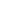 Person submitting for retiree:(Can be any LRA member submitting on behalf of a retiree or the retiree can supply the above information and short narrative.)Please email this form as a Word document to Bernie Hambrice at bhambrice@aol.com This is the only form that needs to be submitted for retirees. Please do not submit the forms enclosed intended for the various award nominations.  The retiree category is not one of competition and a member may submit more than one retiree.